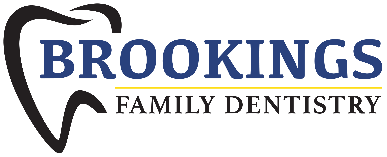  MEDICAL HISTORYPATIENT NAME______________________________  BIRTHDATE________________________Although our dental team primarily treats the area in and around your mouth, your mouth is a significant link to your entire body.  Health problems that you may have, or medication that you may be taking could have an importance interrelationship with the dentistry you will receive.  Thank you for answering the following questions.Are you under a physician’s care now?   Yes [  ]  No [  ]   If yes, please explain:_____________________________________________Have you ever been hospitalized or had a major operation?  Yes [  ]   No [  ]  If yes, please explain:_____________________________Have you ever had a serious head or neck injury?   Yes [  ]   No [  ]  If yes, please explain:_____________________________________Are you taking any medications, pills, or drugs?  Yes [  ]  No [  ]   Please list________________________________________________Do you take, or have you taken, Phen-Fen or Redux?  Yes  [  ]  No  [  ]  ___________________________________________________Have you ever taken Fosamax, Boniva, Actonel or any other medications containing bisphosphonates?  Yes[  ]  No  [  ]Are you on a special diet?  Yes [  ]  No  [  ]Do you use tobacco?  Yes[  ]  No  [  ]   If yes, what type and how often:___________________________________________________Do you use controlled substances?  Yes  [  ]  No  [  ]Women: Are you?Pregnant? Yes[  ]  No[  ]      Trying to Conceive? Yes[  ]  No[  ]      Taking Oral Contraceptives? Yes[  ]  No[  ]         Nursing? Yes[  ]   No[  ]  Are you allergic to any of the following?Aspirin  [  ]	Penicillin  [  ]	Codeine  [  ]	Local Anesthetics  [  ]	Acrylic  [  ]	Metal  [  ]Latex  [  ]	Sulfa Drugs  [  ]	Other  [  ] If yes, please explain:___________________________Do you have, or have you had, any of the following(If yes, please circle)?AIDS/HIV PositiveAlzheimer’s DiseaseAnaphylaxisAnemiaAnginaArthritis/GoutArtificial Heart ValveArtificial JointAsthmaBlood DiseaseBlood TransfusionBreathing ProblemBruise EasilyCancerChemotherapyChest PainsCold Sores/Fever BlistersCongenital Heart DisorderConvulsionsCortisone MedicineDiabetesDrug AddictionEasily WindedEmphysemaEpilepsy or seizuresExcessive BleedingExcessive ThirstFainting Spells/DizzinessFrequent CoughFrequent HeadachesGenital HerpesGlaucomaHay FeverHeart Attack/FailureHeart MurmurHeart PacemakerHeart Trouble/DiseaseHemophiliaHepatitis AHepatitis B or CHerpesHigh Blood PressureHigh CholesterolHives or RashHypoglycemiaIrregular HeartbeatKidney ProblemsLeukemiaLiver DiseaseLow Blood PressureLung DiseaseMitral Valve ProlapseOsteoporosisPain in Jaw JointsParathyroid DiseasePsychiatric CareRadiation TreatmentsRecent Weight LossRenal DialysisRheumatic FeverRheumatismScarlet FeverShinglesSickle Cell DiseaseSinus TroubleSpina BifidaStomach/Intestinal DiseaseStrokeSwelling of LimbsThyroid DiseaseTonsilitisTuberculosisTumors or GrowthsUlcersVeneral DiseaseYellow JaundiceHave you ever had any serious illness not listed above?  Yes  [  ]   No  [  ] __________________________________Comments:______________________________________________________________________________________________________________________________________________________________________________________________________________________________________________________________________________To the best of my knowledge, the questions on this form have been accurately answered.  I understand that providing incorrect information can be dangerous to my health.  It is my responsibility to inform the dental office of any changes in medical status.Signature of Patient/Parent/Guardian____________________________________________ Date______________